NOMBRE COMPLETO: __________________________________________________ C.C. N°______________________________Apreciado(a) Funcionario(a):Nuevamente le damos la bienvenida al Instituto de Hidrología, Meteorología y Estudios Ambientales – IDEAM, para nosotros es muy importante la labor que usted desempeñará. Agradecemos el diligenciamiento completo del presente formato, el cual evalúa su nivel de conocimiento y percepción respecto a los temas que competen al Proceso de Inducción y Entrenamiento en el Puesto de Trabajo del IDEAM, señalando con una X, la respuesta que considere correcta en cada pregunta:La norma por la cual se crea el Instituto de Hidrología, Meteorología y Estudios Ambientales – IDEAM es:Ley 99 de 1995Decreto 1277 de 1994Ley 99 de 1993Resolución 291 de 2004La misión del IDEAM contempla las siguientes variables:Apoyo técnico y científico – generación de conocimiento - confiabilidad – consistencia – oportunidad – efectividad - eficaciaApoyo técnico y científico – generación de conocimiento - confiabilidad – consistencia – oportunidad – políticas ambientales – toma de decisiones.Apoyo técnico y científico – generación de conocimiento - confiabilidad – consistencia – oportunidad – efectividad – toma de decisionesApoyo técnico y científico – generación de conocimiento - confiabilidad – consistencia – oportunidad – eficacia – toma de decisionesLa visión del IDEAM contempla las siguientes variables:Generación y suministro de información hidrológica, meteorológica y ambiental – definición de políticas públicas – prevención del efecto invernaderoDefinición de políticas públicas – prevención del efecto invernadero – prevención de efectos del cambio climático – suministro de información meteorológicaGeneración y suministro de información hidrológica, meteorológica y ambiental – definición de políticas públicas – toma de decisiones – desarrollo sostenible – prevención de efectos del cambio climáticoGeneración y suministro de información hidrológica, meteorológica y ambiental - prevención de efectos del cambio climático – suministro de información hidrológica y ambientalLos tipos de proceso que se encuentran en el IDEAM en nuestro Mapa de Procesos son:Estratégicos, misionales, apoyo y transversales.Misionales, apoyo, dinámicos y estratégicos.Apoyo, misionales, transversales y evaluación.Estratégicos, misionales, apoyo y evaluación.El Sistema Tipo de Evaluación del Desempeño Laboral se divide en tres etapas:Concertación de compromisos, evaluaciones parciales eventuales y usos de la calificación.Concertación de compromisos, seguimiento y evaluación – calificación.Seguimiento, Calificación y usos de la calificación.Evaluación, calificación y seguimiento.¿Cuáles son las parciales eventuales que se pueden presentar dentro de un periodo anual? Por licencias.Por separación del empleo por más de 30 días, por cambio de evaluador y por el lapso comprendido entre la última evaluación y el final del periodo. Por estudios en el exterior.Todas las anteriores.El Modelo Integrado de Planeación y Gestión MIPG es:Un modelo con el que se auditan los procesos y procedimientos.Una herramienta con la que cuentan las entidades públicas que debemos conocer y apropiar en cada una de las labores que realizamos a diario.Una herramienta con la cual los servidores públicos debemos realizar seguimiento a todos los aspectos normativos que rigen nuestra labor.Todas las anteriores¿Con cuales comités cuenta actualmente el Ideam?Comité científico, comité de teletrabajo, comité paritario de seguridad y salud y en trabajo, comité de convivencia laboral, comité institucional de gestión y desempeño.Comité de teletrabajo, comité de coordinación de control interno, comité paritario de seguridad y salud y en trabajo, comité de convivencia laboral, comité institucional de gestión y desempeño, comisión de personal y comité de la felicidad.Comité científico, comité de coordinación de control interno, comité paritario de seguridad y salud y en trabajo, comité de convivencia laboral, comité institucional de gestión y desempeño y comisión de personal.Los Comités de Convivencia Laboral intervienen en asuntos relacionados con:Situaciones de la convivencia cotidiana de los funcionariosDificultades laborales entre funcionarios y contratistasSituaciones que puedan implicar acoso laboral en la convivencia laboralDificultades laborales entre jefes, funcionarios y contratistasEl SIGEP es:Una página web donde los servidores públicos registran sus datos.Una herramienta tecnológica que sirve de apoyo a las entidades en los procesos de planificación, desarrollo y la gestión del recurso humano al servicio del Estado.Un vínculo para realizar seguimiento a las entidades estatales de acuerdo a sus procesos internos.Una herramienta que sirve para formular, decidir oportunamente o ejecutar los planes de desarrollo y los presupuestos.El código de integridad del IDEAM contempla los siguientes valores:Respeto, transparencia, pertenencia, calidadServicio, honestidad, responsabilidad y justiciaHonestidad, respeto, compromiso, diligencia y justiciaNinguna de las anteriores¿Cuál de las siguientes afirmaciones son correctas?Los conflictos de intereses ponen en riesgo la obligación de garantizar el interés general del servicio público y afectan la confianza ciudadana en la administración pública.Los servidores públicos deben conocer sobre las situaciones que le generen conflictos de interés, con el fin de que puedan ser advertidos y gestionados en forma preventiva, evitando que se favorezcan intereses ajenos al bien común.Se deben promover prácticas preventivas para evitar que el interés particular prime en la institución, y así no incurrir en actividades que atenten contra la transparencia y la moralidad administrativa y en ocasiones puedan constituirse en actos de corrupción o faltas disciplinarias.Todas las anteriores.¿Qué es un accidente de trabajo?Es accidente de trabajo todo suceso repentino que sobrevenga por causa o con ocasión del trabajo, y que produzca en el trabajador una lesión orgánica, una perturbación funcional o psiquiátrica, una invalidez o la muerte.Es accidente de trabajo aquel que se produce durante la ejecución de órdenes del empleador, o contratante durante la ejecución de una labor bajo su autoridad, aún fuera del lugar y horas de trabajo.Se considera accidente de trabajo el que se produzca durante el traslado de los trabajadores o contratistas desde su residencia a los lugares de trabajo o viceversa, cuando el transporte lo suministre el empleador.Todas las anteriores.Al ocurrir un accidente de trabajo el procedimiento a llevar a cabo incluye:Reportar la situación inmediatamente al jefe inmediato y a Talento HumanoComunicarse con la Aseguradora de Riesgos LaboralesAsistir al centro médico que se indique, reportando posteriormente la incapacidadTodas las anterioresLas competencias comportamentales comunes para todos los servidores públicos son:Visión estratégica, liderazgo efectivo, planeación, toma de decisiones, gestión del desarrollo de las personas, pensamiento sistémico.Confiabilidad técnica, creatividad e innovación, iniciativa, construcción de relaciones, conocimiento del entorno, adaptación al cambioColaboración, disciplina, adaptación al cambio, manejo de la información, resolución de conflictos, orientación a resultados.Aprendizaje continuo, orientación a resultados, orientación al usuario y al ciudadano, compromiso con la organización, trabajo en equipo, adaptación al cambio¿Cuáles son los canales de solicitud de información en el Ideam?DHIME.Correo: atencionalciudadano@ideam.gov.coRadicación de una PQRSTodas las anterioresEl ENTRENAMIENTO EN EL PUESTO DE TRABAJO es una ayuda para integrar a la nueva o el nuevo servidor público al proceso de aprendizaje práctico de los diferentes procedimientos que deberá realizar dentro del desempeño de sus funciones (el cual deberá ir más allá del simple conocimiento teórico de las mismas). Dicho aprendizaje lo hará con el acompañamiento de su jefe inmediato o un delegado del mismo. Por favor evalúe según los siguientes criterios, según su experiencia:Deficiente	 	2. Aceptable 	3. Bueno	 	4. Muy bueno	5. ExcelenteGRACIAS POR SU COLABORACIÓN	FIRMA DEL FUNCIONARIO: _____________________________   FIRMA DEL JEFE INMEDIATO: ________________________________		FIRMA DEL FUNCIONARIO ENCARGADO QUE REALIZÓ EL ENTRENAMIENTO EN EL PUESTO DE TRABAJO: ________________________________FECHA (dd/mm/aaaa): ___________________________ HISTORIAL DE CAMBIOSINDUCCIÓN ESPECIFICA PARA EL DESARROLLO DEL TRABAJOINDUCCIÓN ESPECIFICA PARA EL DESARROLLO DEL TRABAJOINDUCCIÓN ESPECIFICA PARA EL DESARROLLO DEL TRABAJOINDUCCIÓN ESPECIFICA PARA EL DESARROLLO DEL TRABAJOINDUCCIÓN ESPECIFICA PARA EL DESARROLLO DEL TRABAJOProcesos y procedimientosSuministro de información necesaria para el cumplimiento de las funciones asignadasObservaciones:Indicadores de GestiónHorario laboralObservaciones:Presentación de los integrantes de la dependenciaRiesgos asociados a la actividad laboralObservaciones:Conocimiento específico de las metas de la dependenciaNormas de cumplimientoObservaciones:Conocimiento específico del manual de funciones del cargoOtras (indique):___________________Observaciones:Asignación de temas y actividades de acuerdo a las funciones del cargoObservaciones:MODELO DE PLANEACIÓN Y SEGUIMIENTO A LA GESTIÓN INSTITUCIONAL – ENTRENAMIENTOMODELO DE PLANEACIÓN Y SEGUIMIENTO A LA GESTIÓN INSTITUCIONAL – ENTRENAMIENTOMODELO DE PLANEACIÓN Y SEGUIMIENTO A LA GESTIÓN INSTITUCIONAL – ENTRENAMIENTOMODELO DE PLANEACIÓN Y SEGUIMIENTO A LA GESTIÓN INSTITUCIONAL – ENTRENAMIENTOMODELO DE PLANEACIÓN Y SEGUIMIENTO A LA GESTIÓN INSTITUCIONAL – ENTRENAMIENTORealización de informesFormatos a diligenciarObservaciones: Funciones del cargoOtras (indique):___________________Observaciones: RECONOCIMIENTO DE INFRAESTRUCTURA FÍSICA Y TECNOLÓGICARECONOCIMIENTO DE INFRAESTRUCTURA FÍSICA Y TECNOLÓGICARECONOCIMIENTO DE INFRAESTRUCTURA FÍSICA Y TECNOLÓGICARECONOCIMIENTO DE INFRAESTRUCTURA FÍSICA Y TECNOLÓGICARECONOCIMIENTO DE INFRAESTRUCTURA FÍSICA Y TECNOLÓGICARecorrido por las instalacionesUso de aplicativos que competen al cumplimiento de su manual, indique cuales son: ______________________Observaciones:Portal institucional (Web)Números de contactoObservaciones:Uso del correoOtras (indique):___________________Observaciones:Uso de OrfeoObservaciones:VERSIÓNFECHADESCRIPCIÓN0122/06/2015Creación del documento0206/12/2016Actualización del documento0317/08/2017Actualización del documento0401/06/2018Actualización del documento0531/08/2021Actualización de preguntas y anexo cuadro de entrenamiento en el puesto de trabajoELABORÒ: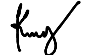 Karen Mayerli Jara VargasContratista del Grupo de Administración y Desarrollo de Talento HumanoREVISÒ: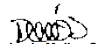 Dora Lucia Molina SolanillaCoordinadora del Grupo de Administración y Desarrollo de Talento HumanoAPROBÒ:Gilberto Galvis BautistaSecretario General